Liebe Volksschüler!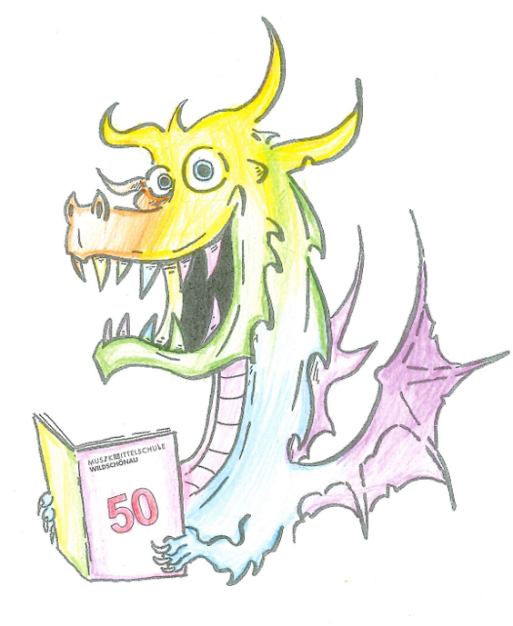 Wohin nach der Volksschule?Unser Tipp:Komm zu uns an die 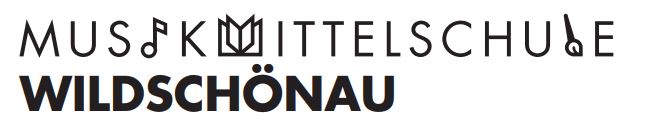 Vielleicht fragst du dich:Musikklasse warum?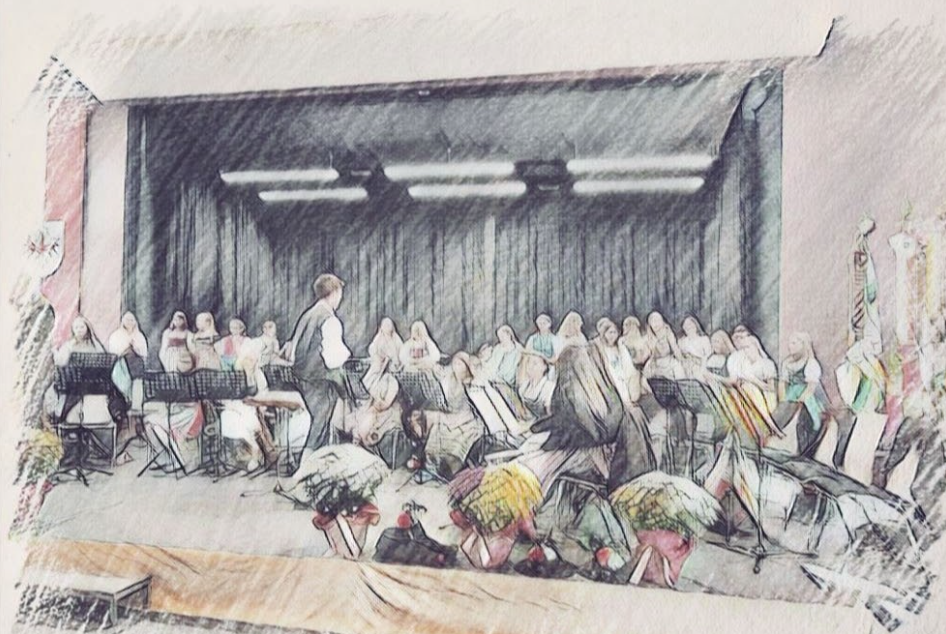 Dafür gibt es 
mehrere gute Gründe:Wahl deines liebsten MusikinstrumentsGratisunterricht in kleinen GruppenMusizieren mit deinen Freund/innen, dieandere Instrumente spielenGemeinsame Aktionen und ProjekteBesuch musikalischer Veranstaltungen...Das alles und noch viel mehr ergibt eine tolle Klassengemeinschaft, die während der Musikwoche in der dritten Klasse ihren Höhepunkt findet.Ob mit oder ohne Musikschwerpunkt:Als Schüler/in der MMS bist du auf dem besten Weg in deine Zukunft: Du lernst dich zu präsentieren. Nach der vierten Klasse steht dir der Weg in alle weiterführenden Schulen offen. Musik- und Regelklassen haben viel Gelegenheit, mit dem PC zu arbeiten. Du bekommst ein „Chromebook“ mit dem im Unterricht in allen Fächern gearbeitet wird.Wenn du dich aber für die Musik besonders interessierst, bieten wir dir Unterricht aufGitarre, Hackbrett, Harfe, Klavier bzw. Keyboard, Querflöte Schlagzeug, Zither und Gesang an. Dein Wunschinstrument kannst du auch an der LMS Brixental erlernen und bei uns die Musikklasse besuchen.Wir laden dich und deine Eltern zumTag der offenen Tür am Dienstag, 16. Jänner 2024 von 07:40 – 11:05 Uhr ein.Im Anschluss findet die Eignungsüberprüfung für die Musikklasse statt
Weitere Infos bekommst du auch auf unserer Homepage unter 2024/25 auf
 www.mms-wildschoenau.at 
 Dabei kannst du alles über die Mittelschule bzw. Musikmittelschule erfahren.Sollten Fragen auftauchen, wendet euch an den Schulleiter Schneeberger Paul unter 05339 / 8110 551Wir freuen uns auf dich!Schulleiter und Lehrer/innen der 
MMS WildschönauStundentafel der Regelklasse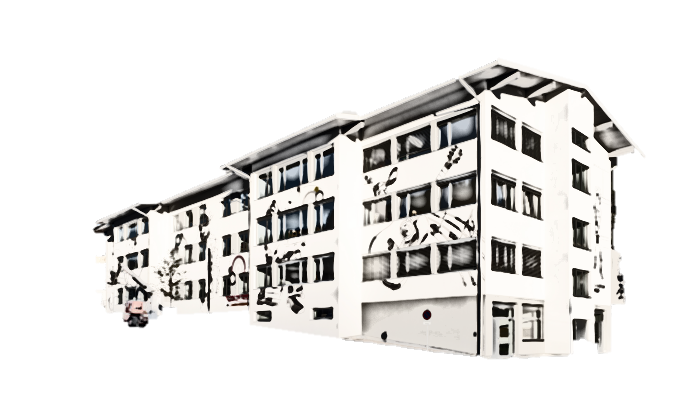 Eignungsüberprüfung am Dienstag, 
16. Jänner 2024, 
ab 11:15 UhrStundentafel Musikklasse05060708gesamtPflichtgegenstände                                                             Religion22228Deutsch544417Englisch444416Geschichte und Politische Bildung02226Geographie und wirtschaftliche Bildung20226Mathematik444416Geometrisches Zeichnen00011Biologie und Umweltbildung22026Chemie00202Physik02024Musik22105Kunst und Gestaltung22239Technik und Design22206Bewegung und Sport433313Ernährung und Haushalt00202Digitale Grundbildung11114Alternative PflichtgegenständeWahlpflichtfach Technik und Design, Fotografie, Roboterbau, Ernährung und Haushalt, Erste Hilfe00022Verbindliche ÜbungenBildungs- und Berufsorientierung0010130303232124Unverbindliche ÜbungenSchülerliga Fußball1110Darstellendes Spiel2222Schulband 001105060708gesamtPflichtgegenstände                                                             Religion22228Deutsch544417Englisch444416Geschichte und Politische Bildung02226Geographie und wirtschaftliche Bildung20226Mathematik444416Geometrisches Zeichnen00011Biologie und Umweltbildung22026Chemie00202Physik02024Musik565420Kunst und Gestaltung22015Technik und Design22206Bewegung und Sport333312Ernährung und Haushalt00101Digitale Grundbildung11114Alternative PflichtgegenständeWahlpflichtfach Technik und Design, Fotografie, Roboterbau, Ernährung und Haushalt, Erste Hilfe00022Verbindliche ÜbungenBildungs- und Berufsorientierung0010132343234132Unverbindliche ÜbungenSchülerliga Fußball1110Darstellendes Spiel2222Schulband 0011